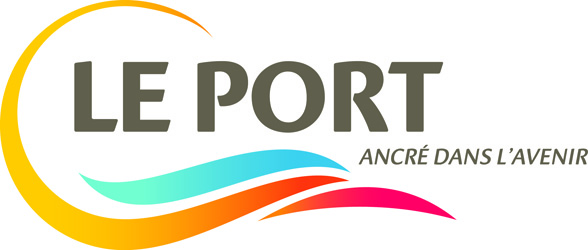 Tableau d’affluence Cellule Etat CivilLa ville vous informe des périodes de forte, moyenne et faible affluence à la cellule Etat CivilCes informations sont fournies à titre indicatif et ne sauraient garantir votre temps d’attente aux guichets. Ce calendrier vous permet de planifier vote venue sur une période à plus faible affluence, si vous en avez la possibilité                                                             Faible affluence                             Moyenne  affluence                              Forte affluence            8h-9h9h-10h10h-11h11h-12h12h-13h13h-14h14h-15h15h-16h30LundiMardiMercrediJeudiVendredi